Offertory Collections Sept. 2, 2018                  $8,045.00 Total                              $8,045.00Religious retirement         $ 100.00  PLEASE PRAY FOR THE SICKFrom the Pastor:Thank you to Mr. Art Westhues for working on the back yard of the rectory to make it look better!  ****************ConfirmationOur first Confirmation Class will be held Sunday, September 9th, following 10:00 am Mass in the school cafeteria. A schedule will be handed out at our first meeting. We plan to meet every other Sunday from 11 am to 12:30pm. Any questions please contact Nick and Julie Monnig (660)728-2019.**************Daughters of IsabellaThe Daughters of Isabella will meet in the church basement on Wednesday, September 12 at 7 p.m. ***************Bishop McKnight’s September prayer intention for our Local Church is:“For all those serving as first responders; may God protect them as they face danger with courage and provide healing assistance to those in need.”***********************Cursillo group noticeCursillo group meeting hours held in the St. Mary's church basement, have been changed from Monday evenings at 6:30 to Thursday evenings at 5:30.   All are welcome. BONUS:  Confessions are being held upstairs.**************************Knights of ColumbusThe Knights of Columbus are proud to announce that St. Mary's very own Whitney Hackman was the 1st place winner in last year's Missouri Knights of Columbus State Essay contest.  Whitney moved on from council, to districts, and onto the state level where her essay went up against other Catholic 8th graders.  Congratulations Whitney!This year we are once again sponsoring the Missouri Knights of Columbus council 1752 essay contest.  This will be open to all Catholic students and those attending Catholic institutions in grades 8-12.  Essays will be judged at each individual grade level.  More details to come or contact Justin Friedrich at 573-999-1467.Our council was awarded the Star Council award for the 2017-2018 fraternal year.  Thank you for all the support from the community and parish, and to all of the brother Knights that helped make it happen.  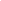 Calling all Catholic male seniors!  When you turn 18, you are eligible to join the Knights of Columbus and make a difference in your parish and community.  Please contact Justin Friedrich, or any other Knight for more information.St. Mary School NewsTitle I ServicesSt. Mary School is happy to let parents and the community know that he Glasgow School District is offering Title I Reading and Math Services to students enrolled at St. Mary School.  Interested patrons may view a copy of the Title I Joint Plan in the elementary principal’s office at both schools.  Stop in to introduce and ask questions of our Title I teacher, Ms. Ellen Dalzell.School CommunicationDue to recent changes in diocesan policy, we will no longer be using texting by teachers, office, or personnel as a communication tool.  We encourage Option C, school emails, and direct phone contact for all your communication needs.  Thank you!REMIND SystemHave you signed up to get our REMIND messages?  If you need help with this please call the office.  This will be used for sending messages about school closing, early outs, and other reminders during the school year.  The messages will go to your phones and emails.  Please join our school REMIND program.  Change for Change ProgramWe will kick off the Change for Change Program this year starting on Monday, September 10th.  We ask that all students, teachers, and staff commit a penny each day to our cause. (20 cents per month).  Our September donation will go to Catholic Relief Services.  CRS works with organizations around the world to help the poor and vulnerable people overcome emergencies, earn a living through agriculture, and access affordable health care.  Check out their website and see all the programs they support and that you might want to be a part of as well.  Attention 2nd Graders and ParentsFirst Reconciliation this year will be on Friday, October 12th, after the student Mass.  Any parents are welcome to be there as their child receives this sacrament.  1st Communion will be on Sunday, April 28th.  Trash to Treasure Programs that benefit our schoolPlease remember to save Best Choice labels, Prairie Farm milk caps, aluminum cans, Box Tops for Education, ink cartridges and laser cartridges from printers.  Cans are stored in the garage next to the church.  All other items come to the office for sorting and processing.  Thank you for sharing your trash with us and supporting these programs.  They really help extend the school budget for wish list items throughout the year.  We appreciate the many years that Mary Monnig coordinated Best Choice for us.  Julie Thies has agreed to take that over this year.  We appreciate James and Regina Haskamp entering our milk caps for the school as well.  Kim and Ray Westhues haul our cans off for us periodically.  Florence Weber, cuts and sorts all the different labels that are sent to the office.  Thanks everyone! Home and School/Earn a Dress DownThanks for showing your support of the school by attending the Home and School Meeting.  The work you do provides so much for our school.  Those in attendance earned a dress down day for their kid/kids on Friday, September 21st.  Please monitor proper school dress for the day, as this will set the tone for whether we consider other dress down days for the year.  Thank you!Safety and Efficiency Project/Cameras and Door ProjectWe have started our appeal for funding for the camera and door project for our school.  We started with $3500 in seed money from memorials from David Fuemmeler and Mary Monnig.  I have already received an anonymous donation of $50 and we got $500 from the Lion’s Club this week.  I am working on other donations and filling out paper work for a few grants as well.  We hope to have the funds for the cameras secured very soon and then we will focus on the door fund.  If anyone would like more information or details about these projects please contact Mr. Monnig. Looking  Ahead		Sept. 11 - Gift Wrap Fundraiser closesSept. 14 - 1st Quarter Progress ReportsSept. 19 - School Advisory 7 PM School Library Sept. 27 - School Fall Pictures**************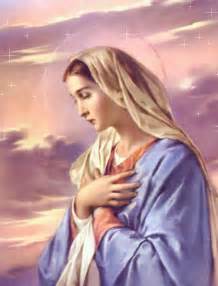     St. Mary Church421 Third StreetGlasgow, MO  65254email:glasgowcatholicchurch@yahoo.comwebsite:  www.glasgowstmary.comFacebook: St. Mary Church, Glasgow, MoMission StatementWe, the members of St Mary Parish, profess, practice, and proclaim our faith in Jesus Christ through word, sacraments, education and service.Pastor.…………………………………   Fr. Paul HartleySchool Principal …..…….……....   Mr. Kent J. Monnig Parish,Bookkeeper/Secretary……Wanda Fuemmeler                                              (Sub) Dorothy FlaspohlerSchool Office ………………...…….660-338-2258Confessions:Thursdays 5:45 – 7:00 p.m.Saturdays 4:00-5:20 p.m.Sunday  9:20  a.m. – 9:50 a.m.        Parish Office Hours: Mon, Tues, Thurs. 8 a.m. -3 p.m...660-338-2053    St. Mary Church421 Third StreetGlasgow, MO  65254email:glasgowcatholicchurch@yahoo.comwebsite:  www.glasgowstmary.comFacebook: St. Mary Church, Glasgow, MoMission StatementWe, the members of St Mary Parish, profess, practice, and proclaim our faith in Jesus Christ through word, sacraments, education and service.Pastor.…………………………………   Fr. Paul HartleySchool Principal …..…….……....   Mr. Kent J. Monnig Parish,Bookkeeper/Secretary……Wanda Fuemmeler                                              (Sub) Dorothy FlaspohlerSchool Office ………………...…….660-338-2258Confessions:Thursdays 5:45 – 7:00 p.m.Saturdays 4:00-5:20 p.m.Sunday  9:20  a.m. – 9:50 a.m.        Parish Office Hours: Mon, Tues, Thurs. 8 a.m. -3 p.m...660-338-2053    St. Mary Church421 Third StreetGlasgow, MO  65254email:glasgowcatholicchurch@yahoo.comwebsite:  www.glasgowstmary.comFacebook: St. Mary Church, Glasgow, MoMission StatementWe, the members of St Mary Parish, profess, practice, and proclaim our faith in Jesus Christ through word, sacraments, education and service.Pastor.…………………………………   Fr. Paul HartleySchool Principal …..…….……....   Mr. Kent J. Monnig Parish,Bookkeeper/Secretary……Wanda Fuemmeler                                              (Sub) Dorothy FlaspohlerSchool Office ………………...…….660-338-2258Confessions:Thursdays 5:45 – 7:00 p.m.Saturdays 4:00-5:20 p.m.Sunday  9:20  a.m. – 9:50 a.m.        Parish Office Hours: Mon, Tues, Thurs. 8 a.m. -3 p.m...660-338-2053    St. Mary Church421 Third StreetGlasgow, MO  65254email:glasgowcatholicchurch@yahoo.comwebsite:  www.glasgowstmary.comFacebook: St. Mary Church, Glasgow, MoMission StatementWe, the members of St Mary Parish, profess, practice, and proclaim our faith in Jesus Christ through word, sacraments, education and service.Pastor.…………………………………   Fr. Paul HartleySchool Principal …..…….……....   Mr. Kent J. Monnig Parish,Bookkeeper/Secretary……Wanda Fuemmeler                                              (Sub) Dorothy FlaspohlerSchool Office ………………...…….660-338-2258Confessions:Thursdays 5:45 – 7:00 p.m.Saturdays 4:00-5:20 p.m.Sunday  9:20  a.m. – 9:50 a.m.        Parish Office Hours: Mon, Tues, Thurs. 8 a.m. -3 p.m...660-338-2053    St. Mary Church421 Third StreetGlasgow, MO  65254email:glasgowcatholicchurch@yahoo.comwebsite:  www.glasgowstmary.comFacebook: St. Mary Church, Glasgow, MoMission StatementWe, the members of St Mary Parish, profess, practice, and proclaim our faith in Jesus Christ through word, sacraments, education and service.Pastor.…………………………………   Fr. Paul HartleySchool Principal …..…….……....   Mr. Kent J. Monnig Parish,Bookkeeper/Secretary……Wanda Fuemmeler                                              (Sub) Dorothy FlaspohlerSchool Office ………………...…….660-338-2258Confessions:Thursdays 5:45 – 7:00 p.m.Saturdays 4:00-5:20 p.m.Sunday  9:20  a.m. – 9:50 a.m.        Parish Office Hours: Mon, Tues, Thurs. 8 a.m. -3 p.m...660-338-2053    St. Mary Church421 Third StreetGlasgow, MO  65254email:glasgowcatholicchurch@yahoo.comwebsite:  www.glasgowstmary.comFacebook: St. Mary Church, Glasgow, MoMission StatementWe, the members of St Mary Parish, profess, practice, and proclaim our faith in Jesus Christ through word, sacraments, education and service.Pastor.…………………………………   Fr. Paul HartleySchool Principal …..…….……....   Mr. Kent J. Monnig Parish,Bookkeeper/Secretary……Wanda Fuemmeler                                              (Sub) Dorothy FlaspohlerSchool Office ………………...…….660-338-2258Confessions:Thursdays 5:45 – 7:00 p.m.Saturdays 4:00-5:20 p.m.Sunday  9:20  a.m. – 9:50 a.m.        Parish Office Hours: Mon, Tues, Thurs. 8 a.m. -3 p.m...660-338-2053St. Joseph’s (Slater) ScheduleThursday…………….Mass  8:00AMSt. Joseph’s (Slater) ScheduleThursday…………….Mass  8:00AMSt. Joseph’s (Slater) ScheduleThursday…………….Mass  8:00AMSundays  Confessions    7:30AM   Mass 8:00 AM     Sundays  Confessions    7:30AM   Mass 8:00 AM     Sundays  Confessions    7:30AM   Mass 8:00 AM     MASS SCHEDULEMASS SCHEDULEMASS SCHEDULESat. Sept. 8Mass 5:30pmSat. Sept. 8Mass 5:30pmThomas P. Nanneman†Sun. Sept. 9Mass 10 amSun. Sept. 9Mass 10 amBilly Nodder†Tues Sept. 11Tues Sept. 11No MassWed. Sept. 12Wed. Sept. 12 No MassThurs Sept. 13Thurs Sept. 13NO MASSFri. Sept. 14Fri. Sept. 14No MassSat. Sept. 15Mass 5:30pmSat. Sept. 15Mass 5:30pm40 Days for Life to end Abortion Sun. Sept. 16 Mass 10 amSun. Sept. 16 Mass 10 amPeople of St. Mary and St Joseph ParishesSat. Sep.15  5:30 PM – RosaryHost TeamLectorEO MinistersChoirServersSun.Sep. 16  10:00 AM  RosaryHost TeamLectorEO MinistersChoirServersJanice WattsKen & Susan Thies, Andy & Lindsay KallmeyerAnna McBrideCindy CrowleyMike Crowley (Loft)Kathy MonnigJordan & Halle Fuemmeler, KatiJo SchaeferKent & Joyce MonnigJosh & Terin Fuemmeler, Skyler Brucks, Chad WesthuesDebbie Johnson Joe KorteGary Fuemmeler (Loft)Rise Up & RejoiceSeth Monnig, Hannah DeMint, Jackson Meyer  Adolph Barringhaus   Cindy Wilson Hall                 Buzz & Dena     Fitzgerald                           Dorothy Hubbard   Blane Fuemmeler   Cindy Crowley    Evelyn Brucks             All Military personel    And their families            Mary Athlyn       Fuemmeler                    Nursing Home     Residents    Cameron DeGraff       Shelly Borges   Ella Marie Wilson   Miles Fuemmeler   Nina Bell Schafer   Suzanne Freese Harriett FrostBernie KorteByron StalloRon FuemmelerJason MonnigLayla Johnson Sam AudsleyAll Shut InsTony MonnigGreg LarmBill WeberJohn MurphyChad SandersTravis BossSheila & Herb SellmeyerMary McCoyMary Kay NollBen MullanixJ.Y. Miller